ПРОГРАММЫ МАГИСТРАТУРЫПРОГРАММЫ МАГИСТРАТУРЫ ПО НАПРАВЛЕНИЮ ПОДГОТОВКИ 
40.04.01 ЮРИСПРУДЕНЦИЯ«Административное право; административный процесс» (очная и заочная формы обучения);«Гражданское право и гражданское судопроизводство» (очная и заочная формы обучения);«Международное частное право и международное публичное право в системе международной интеграции» (очная и заочная формы обучения);«Уголовное право. Криминология. Уголовно-исполнительное право» (очная и заочная формы обучения).УСЛОВИЯ ПОСТУПЛЕНИЯ КАЛЕНДАРЬ ПРИЕМА ДОКУМЕНТОВ В 2021 ГОДУ 
I. На места по договорам об оказании платных образовательных услуг. Очная форма обученияПрием документов - с 18 июня по 20 августа; Завершение заключения договоров об оказании платных образовательных услуг 
и приема заявлений о согласии на зачисление -  30 августа в 18:00. II. На места по договорам об оказании платных образовательных услуг. Заочная форма обученияПрием документов - с 18 июня по 17 сентября; Завершение заключения договоров об оказании платных образовательных услуг приема 
и приема заявлений о согласии на зачисление -  29 сентября в 18:00 . ДОКУМЕНТЫ, НЕОБХОДИМЫЕ ДЛЯ ПОСТУПЛЕНИЯ:Документ о высшем образовании и о квалификации любого уровня и направления подготовки (специальности) с приложением к нему – оригинал или копия;Документ, удостоверяющий личность, гражданство – копия (страницы с фотографией и регистрацией);4 фотографии;Документы, подтверждающие индивидуальные достижения (при наличии).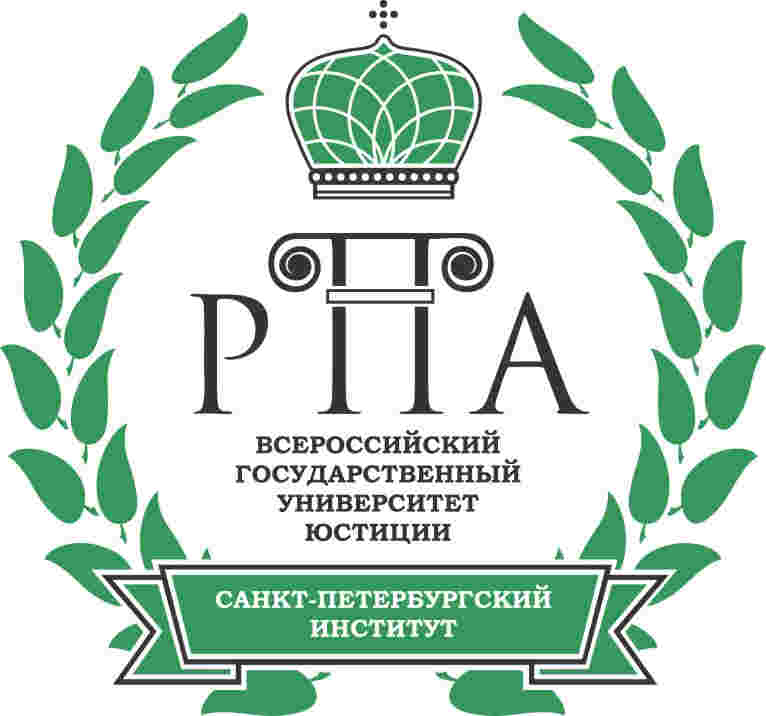 АБИТУРИЕНТУ 2021Санкт-Петербургский институт (филиал) ФГБОУ ВО «Всероссийский государственный университет юстиции»
 (РПА Минюста России)☏ (812)323-16-01              ✉pk@szfrpa.ru    vk.com/abit_szfrpa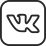 Код 
и наименование направления подготовкиКвалификацияФорма обученияСрок обученияКоличество мест Количество мест Количество мест Вступительное испытаниеМинимальный баллСтоимость обучения 
за 1 семестр 
в 2020 году, руб.Код 
и наименование направления подготовкиКвалификацияФорма обученияСрок обученияБюджетВ т.ч. целевое обучениеДоговорВступительное испытаниеМинимальный баллСтоимость обучения 
за 1 семестр 
в 2020 году, руб.40.04.01 ЮриспруденцияМагистрОчная2 года--100Междисциплинарный экзамен3592 50040.04.01 ЮриспруденцияМагистрЗаочная 2 года 
5 месяцев--180Междисциплинарный экзамен3562 500